Fig. S1. Modelled change in Pteridium frond density through time (1993-2013) as a result of Pteridium-control and sheep-grazing treatments. Pteridium–control treatments are coded: Untreated (Untr), Cut once/yr (Cutx1), Cut twice/yr (Cutx2), asulam applied once in 1993, retreated in 2004 and followed up annually with spot-spraying thereafter until 2012. Raw data are plotted along with the fitted GAM modelled relationship. The ranges of r2 values and % deviance explained for these fitted GAM models were 0.33-0.71 and 35%-76%. 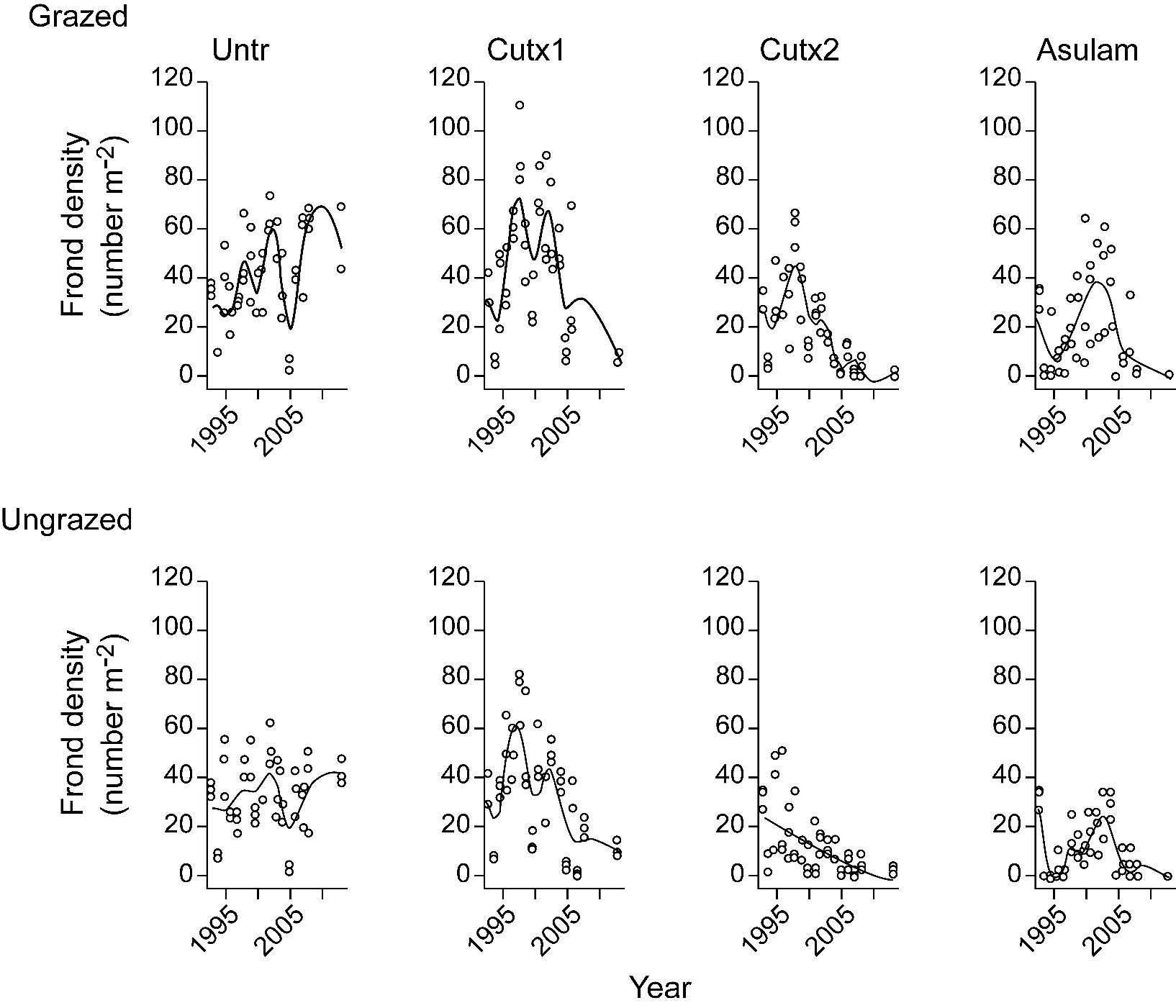 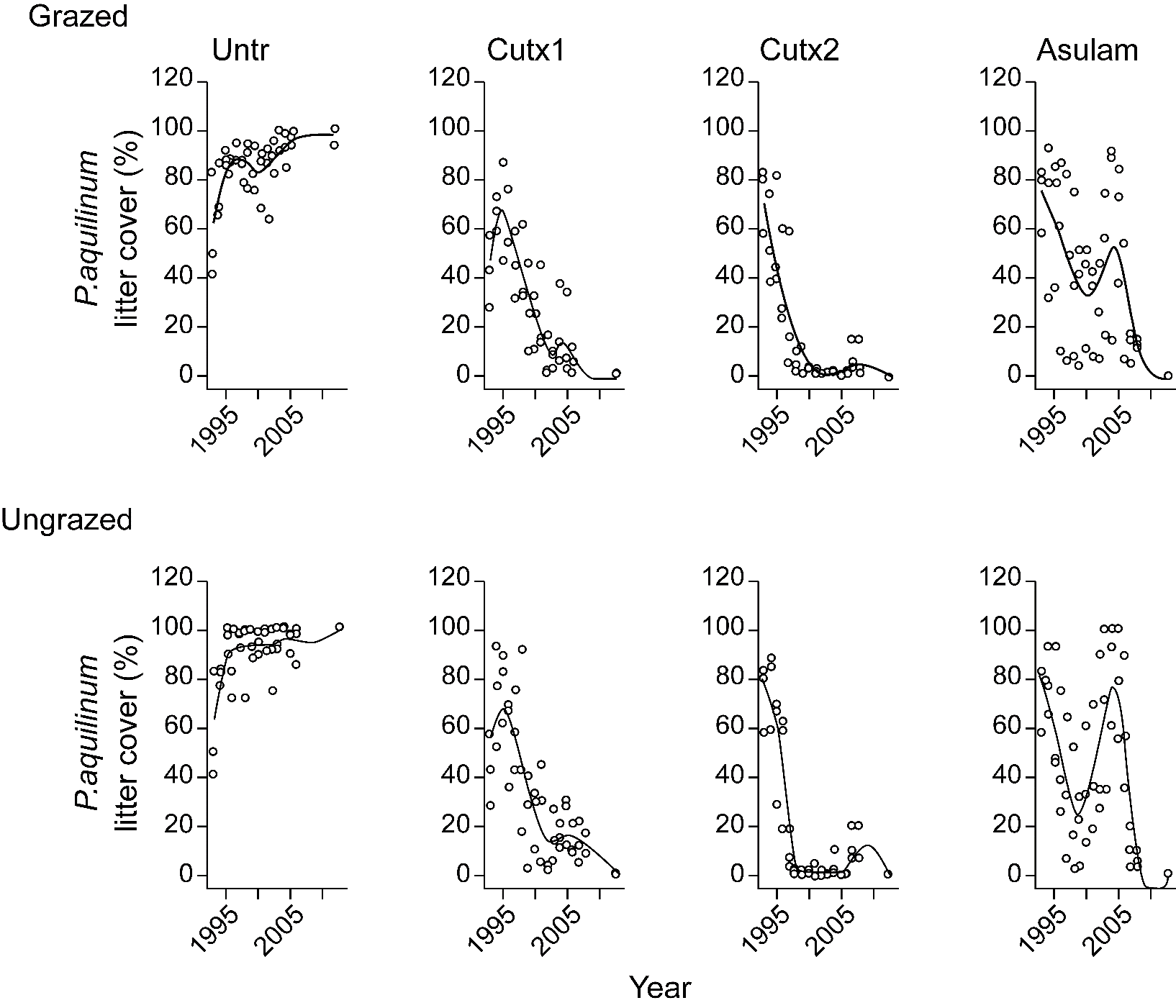 Fig. S2. Modelled change in Pteridium litter cover through time (1993-2013) as a result of Pteridium-control and sheep-grazing treatments. Pteridium–control treatments are coded: Untreated (Untr), Cut once/yr (Cutx1), Cut twice/yr (Cutx2), asulam applied once in 1993, retreated in 2004 and followed up annually with spot-spraying thereafter until 2012. Raw data are plotted along with the fitted GAM modelled relationship. The ranges of r2 values and % deviance explained for these fitted GAM models were 0.37-0.87 and 44%-89% for Pteridium litter and 0.10-0.60 and 16%-64%.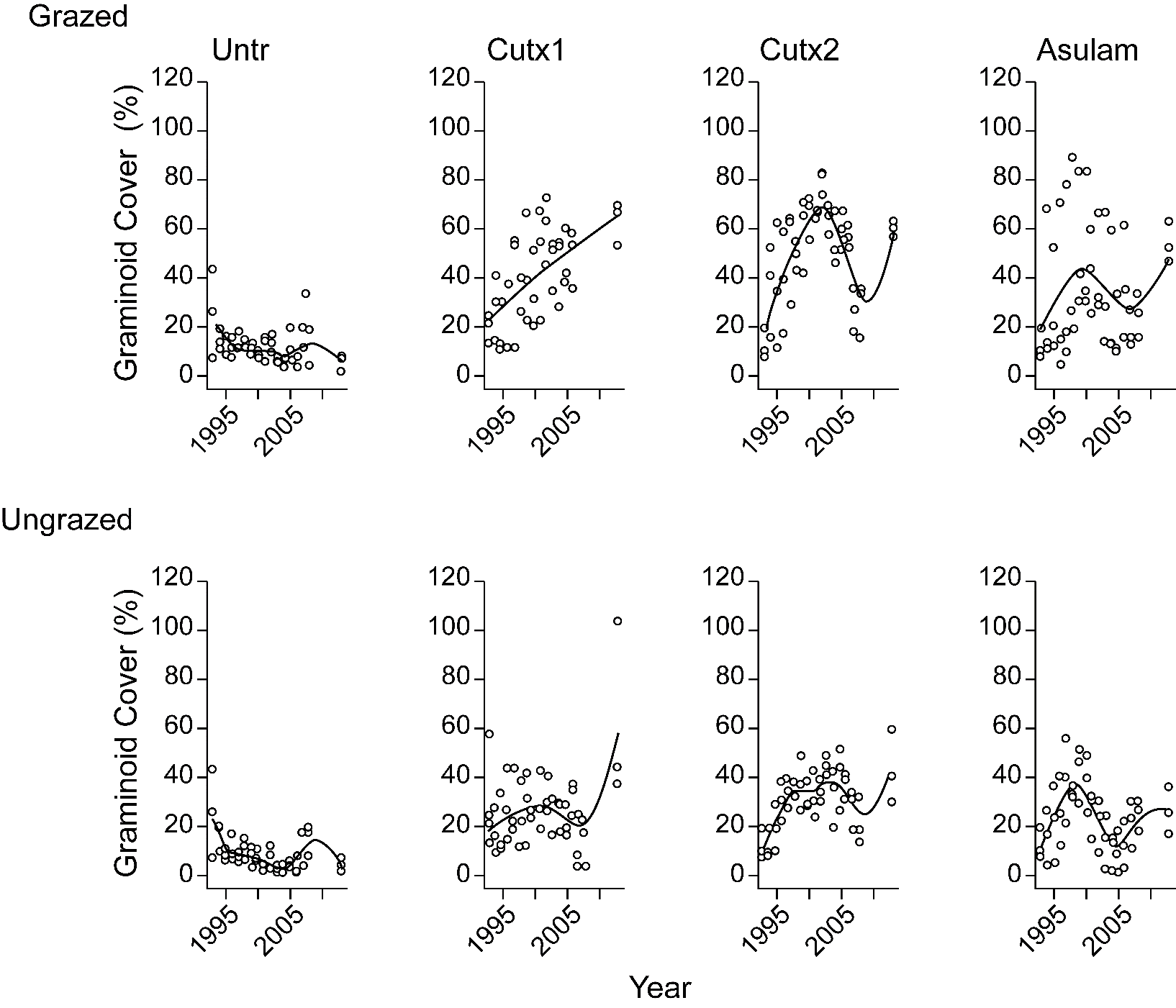 Fig. S3. Modelled change in graminoid cover through time (1993-2013) as a result of Pteridium-control and sheep-grazing treatments. Pteridium-treatments are coded: Untreated (Untr), Cut once/yr (Cutx1), Cut twice/yr (Cutx2), asulam applied once in 1993, retreated in 2004 and followed up annually with spot-spraying thereafter until 2012. Raw data are plotted along with the fitted GAM modelled relationship. The ranges of r2 values and % deviance explained for these fitted GAM models were 0.10-0.60 and 16%-64%.Table S.1. Results of the statistical analysis testing the effects of Pteridium-control and grazing treatments on soil pH, soil moisture content, N mineralization rate and soil-root respiration rate; the intercept is grazed treatment with no Pteridium control. The parameter estimates are presented along with their lower and upper 95% confidence limits along with the Pmcmc value and its significance; - = P>0.05, * = P<0.05, ** =P<0.01, ***=P<0.001.Table S.2. Results of the statistical analysis testing the effects of Pteridium-control and grazing treatments on total soil N and C , soil extractable P (Extr. P) and soil extractable N (NH4-N, NO3-N); the intercept is the grazed treatment with no Pteridium control. The parameter estimates are presented along with their lower and upper 95% confidence limits along with the Pmcmc value and its significance; - = P>0.05, * = P<0.05, ** =P<0.01, ***=P<0.001.Grazing TreatmentBracken TreatmentEstimateL95%U95%PMCMCpHGrazedIntercept3.9763.2844.7460.002**Asucut0.3360.1190.5470.002**Asulam0.2810.0750.4990.012*Cutasu0.3010.0930.5190.007**Cut 1x0.3190.1060.5270.004**Cut 2x0.630.4170.843<0.001***UngrazedUntreated-0.044-0.2510.1740.689Asucut-0.159-0.4560.1490.297Asulam0.093-0.2240.3830.544Cutasu0.071-0.2410.3610.634Cut 1x-0.066-0.3620.2330.663Cut 2x-0.286-0.5930.0120.063Soil Moisture ContentGrazedIntercept43.02136.8849.638<0.001***Soil Moisture ContentAsucut-7.508-16.1840.7380.084Soil Moisture ContentAsulam-7.573-16.0040.9270.083Cutasu-4.718-13.4173.7070.272Cut 1x-9.134-17.357-0.6640.034*Cut 2x-11.29-19.65-2.7960.01*UngrazedControl-3.745-12.5944.5320.384Asucut6.633-5.53218.4550.274Asulam4.159-7.46816.2640.496Cutasu9.123-2.82521.4770.136Cut 1x11.986-0.10123.6850.05Cut 2x12.1780.0624.0240.046*N Mineralisation RateGrazedIntercept57.1637.4277.250.002**N Mineralisation RateAsulam-42.17-65.68-17.680.001**N Mineralisation RateCut 2x-36.78-61.45-13.140.004**N Mineralisation RateUngrazedControl-19.79-43.513.90.101Asulam24.37-10.1957.520.149Cut 2x25.23-7.8160.160.138Soil-root Respiration rateGrazedIntercept5401-851113950.076Soil-root Respiration rateAsulam251601667233530<0.001***Soil-root Respiration rateCut 2x279981965136418<0.001***UngrazedControl2212-5974107140.572Asulam-9657-2139621470.103Cut 2x-3150-1529885840.563Bracken TreatmentGrazing TreatmentVariableEstimateL95%U95%PMCMCVariableEstimateL95%U95%PMCMCInterceptGTotal N0.580.450.71<0.001***NH4-N9.242.0516.480.024*Asucut-0.25-0.4-0.11<0.001***-5.95-13.451.050.108-Asulam-0.18-0.33-0.040.013*4.43-2.6611.880.229-Cutasu-0.23-0.38-0.090.003**-7.36-14.67-0.020.049*Cut 1x-0.23-0.37-0.080.002**-7.83-15.16-0.620.034*Cut 2x-0.21-0.35-0.060.005**-7.88-15.26-0.790.035*ControlU-0.16-0.3-0.010.033*6.74-0.5913.960.07-Asucut0.210.010.420.043*-4.03-14.086.480.442-Asulam0.1-0.10.30.336--13.47-23.59-3.120.011*Cutasu0.220.020.430.037*-3.06-13.27.170.563-Cut 1x0.19-0.010.40.063--5.46-15.494.920.291-Cut 2x0.12-0.080.330.254--5.52-16.094.640.292-InterceptGTotal C10.677.6213.570.003**NO3-N6.093.428.780.008**Asucut-5.32-8.36-2.30.001**-5.48-7.72-3.31<0.001***Asulam-4.13-7.11-1.010.009**-5.39-7.64-3.25<0.001***Cutasu-4.92-8.02-1.870.001**-5.59-7.81-3.36<0.001***Cut 1x-4.95-7.94-1.870.002**-5.6-7.81-3.4<0.001***Cut 2x-4.35-7.38-1.350.005**-5.96-8.08-3.68<0.001***ControlU-3.02-6.15-0.070.05-2.860.685.090.012*Asucut4.360.18.690.046*-0.63-3.692.540.686-Asulam2.01-2.326.290.364--1.67-4.771.480.294-Cutasu4.2-0.038.560.056--1.33-4.431.840.399-Cut 1x3.71-0.668.010.095--1.83-5.031.250.252-Cut 2x2-2.326.230.366--2.53-5.60.630.112-InterceptGExtr. P1.19-0.322.760.081-Asucut-0.64-1.30.030.059-Asulam-0.66-1.310.010.05*Cutasu-0.45-1.140.210.181-Cut 1x-0.85-1.53-0.20.014*Cut 2x-1.01-1.66-0.340.004**ControlU0.43-0.231.10.202-Asucut0.990.051.920.04*Asulam-0.12-1.050.810.8-Cutasu0.4-0.541.340.412-Cut 1x-0.03-0.960.930.963-Cut 2x0.25-0.671.210.597-